Stjórn Vinstrihreyfingarinnar - græns framboðs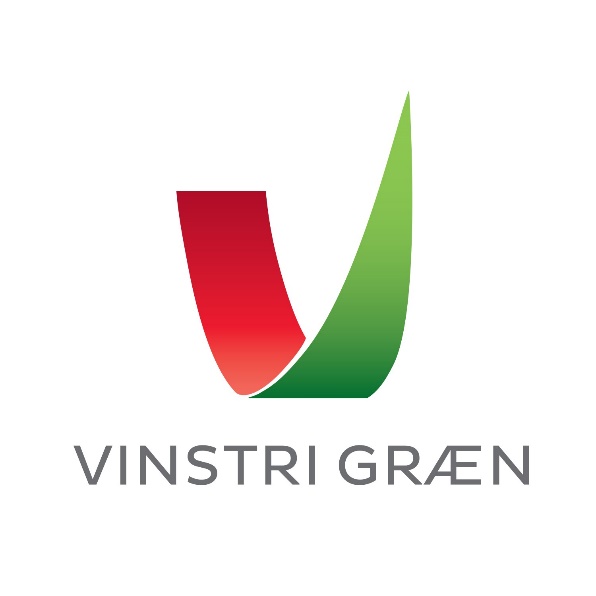 Föstudagur 12. mars 2021.19. fundur stjórnar VG, fjarfundur.Katrín Jakobsdóttir stýrði fundi. Ingibjörg Þórðardóttir ritaði fundargerð.Mætt eru: 	Katrín Jakobsdóttir, Guðmundur Ingi Guðbrandsson, Ingibjörg Þórðardóttir, Rúnar Gíslason, Ragnar Auðun Árnason, Sóley Björk Stefánsdóttir, Álfheiður Ingadóttir, Þóra Magnea Magnúsdóttir, Elva Hrönn Hjartardóttir, Andrés Skúlason, Cecil Haraldsson, Guðný Hildur Magnúsdóttir, Einar Bergmundur Þorgerðarson Bóasarson, Kolbeinn Óttarsson Proppé (fulltrúi þingflokks), Sigrún Birna Steinarsdóttir (fulltrúi UVG), Þóra Elfa Björnsson (fulltrúi EVG)F.h. starfsmanna: Björg Eva Erlendsdóttir, Anna Lísa Björnsdóttir, Hulda Hólmkelsdóttir, Hreindís Ylva Garðarsdóttir Hólm, Berglind Häsler og Lísa KristjánsdóttirFundur settur kl. 15.12.Dagskrá:Fundargerð frá 5. febrúar lögð fram og samþykkt. Samskiptamiðlar, mælingar, árangur og nýungar í kosningabaráttu. Berglind Häsler segir frá hvernig VG er að nota samfélagsmiðla. Segir frá örmyndböndum og „í beinni á föstudögum“. Virkni á Instagram og facebook hefur aukist mikið.Umræður þar sem almenn ánægja kom fram.Undirbúningur landsfundar í maí. Staður, stund og staðfesting. Katrín fer yfir. Reiknum með að vera á Hilton Reykjavík Nordica 7.-9. maí.Tvö erindi sem verða í gegnum fjarfund hafa verið bókuð.Tvö pallborð: Þungunarrof og femíniskan aktivisma Atvinnuleysi og atvinnusköpunÞurfum að fara vel yfir málefni sem ekki tilheyra einhverjum málefnahópi, t.d. ferðamál.Fyrirhugað er að senda öllum félögum tímarit í byrjun maí. Anna Lísa segir að við verðum alltaf með plan B ef við þurfum að fara í fjarfund. Sýnir þrjár sviðsmyndir.Umræður.Útgáfa tímarits Björg Eva segir frá tímariti sem gefa á út í maí og senda öllum félögum. Björg Eva fer yfir kostnaðaráætlun. UmræðurSamþykkt var að fara í þessa útgáfu tímarits. Forval, framkvæmd, áhrif og undirbúningur. Björg Eva minnir á þau forvöl sem eftir eru. Fjarfundir eru í öllum kjördæmum. Umræður.Erindi frá félagi eldri borgara, áskorun vegna framboðslista.Beva segir frá erindi EVG. Umræður þar sem vel var tekið í erindið.EVG lifnar við.Þóra Elfa segir frá fundi EVG 14. apríl í Stangarhyl, húsi félags eldri borgara. StjórnmálaástandiðUmræðurÖnnur mál.Katrín: Næsti fundur verður vonandi staðfundur. Sá fundur verður langur og fer í undirbúning landsfundar. Stjórnarfólk er hvatt til að koma með hugmyndir að yfirskrift landsfundar og hugmyndir að gestum. Fundi slitið kl. 17.08Næsti stjórnarfundur verður boðaður með dagskrá föstudaginn 9. apríl  kl. 15.00.